パワーメーター 〈乾電池〉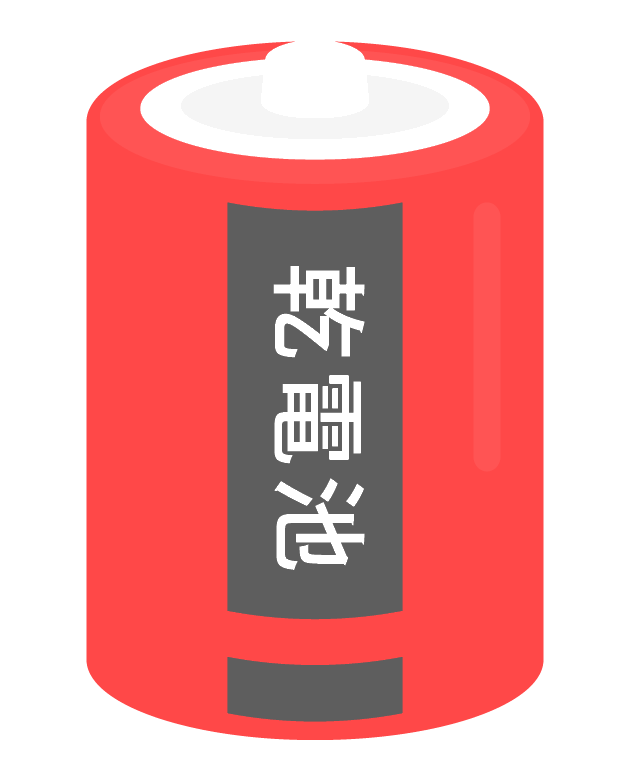 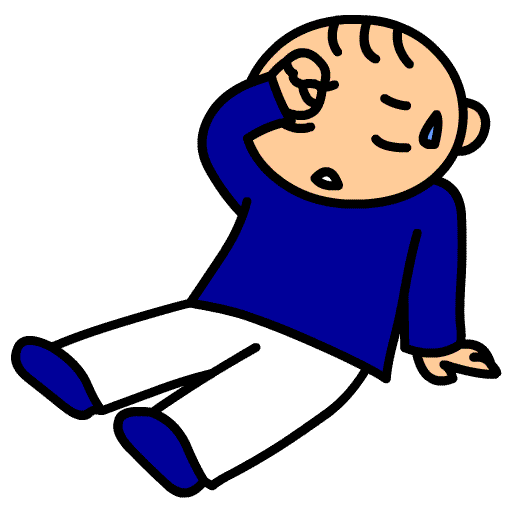 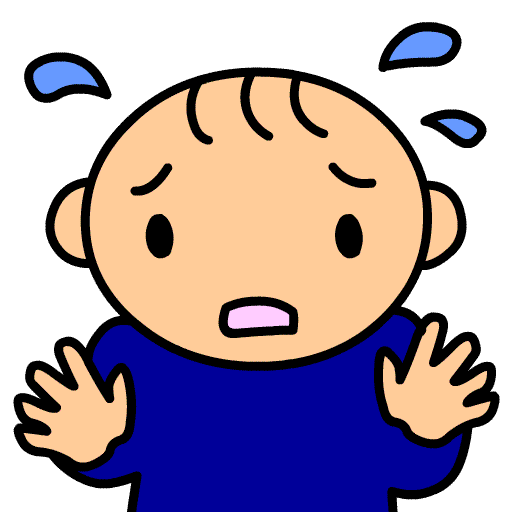 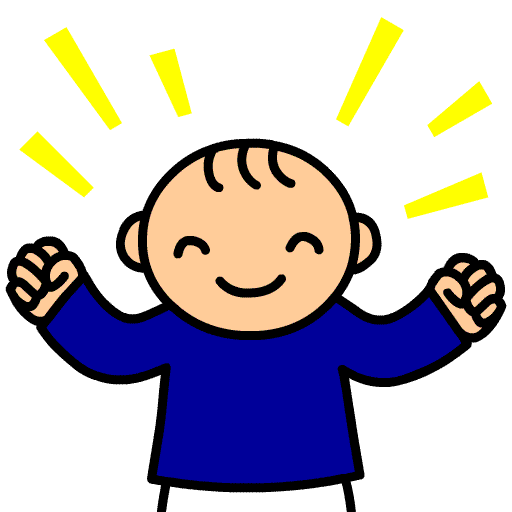 ※ラミネートをかけて、乾電池を切り取って下さい※乾電池の中の　　　　の部分も、ラミネートをかけた後、切り取って下さい。